RESEARCH OPERATIONS OFFICE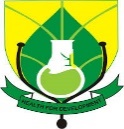 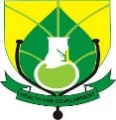 INSTITUTE OF HEALTH RESEARCHUNIVERSITY OF HEALTH AND ALLIED SCIENCESRESEARCH ETHICS COMMITTEE (REC) CONTINUING REVIEW SUBMISSION FORMINSTRUCTIONS:Please complete all sections and attach a report (details outlined below section C of this form). Under Section C, check boxes with X and attach a memo explaining any “yes” answers. Submit 16 hardcopies and send a soft copy of all documents to rec@uhas.edu.gh  to facilitate the review process.Use very clear font size such as Times New Roman 12pt.Title of study: Principal Investigator: Co-Investigators:Certified Protocol Number (CPN):         Initial Date of Approval: Recent Date of Approval:Duration of Project: a) How long has project run? b) Time remaining: If requesting for an extension state duration required:Total number of participants enrolled to date:                                         Number of participants enrolled since last renewal:                           Estimated number to be enrolled in upcoming year:                               Number of participants discontinued:by investigator:							voluntarily: 								                                               due to SAE: 								                                                                               Other Reasons (Specify): 						In case of animal/vector studieslist number sampled to date:						list number yet to be sampled in the upcoming year:				                   NO   YES  N/A                                                                                                                                                           Have there been any complaints received from anyone about the study?                                [Participants, Parents/Guardians, Community Members, Staff, etc)Have there been any unanticipated problems or serious adverse events		             involving risk to participations since the last renewal? If yes, include all copies of serious adverse event reports with this submission.Have the risks or benefits changed as a result of any new information?                              Does this study have a Data Safety and Monitoring Board?                                                       If yes, provide the most recent report from that board.Have there been any amendments approved since the last review?				             Have there been changes in participant population, recruitment, study		                           procedures or consent procedures that were not submitted for approval by the REC?Are you requesting any changes (i.e. protocol amendment) in participant   		              population recruitment, study procedures or consent procedures as partof this renewal? NB: A maximum of 3 page report should be attached. The report should address the following:A brief introduction to the study including objectivesProgress towards achieving research objectivesBarriers to meeting set objectives and strategies to overcome themLikelihood of meeting original timelineInterim analysis of data and adverse eventsOpinion as to whether the risk/benefit ratio for the study remains reasonableFor Community studies, how any findings have been shared with the local communityAs the Principal Investigator / Co-investigator on this project, my signature confirms that:I will ensure that all procedures performed under the study will be conducted in accordance with all relevant policies and regulations that govern research involving human participants.  I understand that if there is any change from the project as originally approved I must submit an amendment to the UHAS REC for review and approval prior to its implementation. Where I fail to do so, the amended aspect of the study is invalid.I understand that I will report all serious adverse events associated with the study within seven days verbally and fourteen days in writing.I understand that I will submit progress reports each year for review and renewal. Where I fail to do so, the UHAS REC is mandated to terminate the study upon expiry.I agree that I will submit a final report to the UHAS REC at the end of the study.SECTION A – BACKGROUND INFORMATIONSECTION B – ENROLLMENTSECTION C – STUDY ASSESSMENTSECTION D – SIGNATUREName & Signature of Principal Investigator:_____________________________________  Date:          